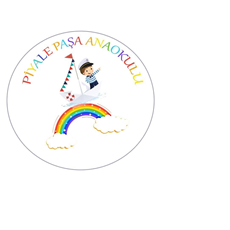 PİYALEPAŞA ANAOKULUOKUL AİDAT HESABIHesap no: 62297179-5001İban no     : TR47 0001 0017 0762 2971 7950 01OKUL AİLE BİRLİĞİ HESABIHesap no    : 62297179-5002İban no       :TR20 0001 0017 0762 2971 7950 02